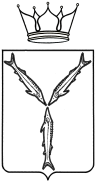 МИНИСТЕРСТВО ОБРАЗОВАНИЯ САРАТОВСКОЙ ОБЛАСТИП Р И К А Зот 06.06.2024 № 829________г. СаратовВ соответствии с постановлением Правительства Саратовской области 18 ноября 2021 года № 984-П «О предоставлении субсидии из областного бюджета частным образовательным организациям, осуществляющим образовательную деятельность по имеющим государственную аккредитацию основным общеобразовательным программам, на возмещение затрат на обеспечение горячим питанием обучающихся по образовательным программам начального общего образования»ПРИКАЗЫВАЮ:Утвердить:Перечень получателей субсидий из областного бюджета на возмещение затрат на обеспечение горячим питанием обучающихся по образовательным программам начального общего образования из числа частных общеобразовательных организаций в июне 2024 года (за май
2024 года) (приложение № 1).Отделу аналитической и организационной работы управления развития профессионального образования и организационной работы министерства образования Саратовской области разместить приказ на официальном сайте министерства образования области в информационно-телекоммуникационной сети «Интернет».3. Контроль за исполнением настоящего приказа возложить на начальника управления планирования и исполнения бюджета.Заместитель Председателя Правительства Саратовской области - министр образования Саратовской области                                                 М.И. ОрловПриложение № 1УТВЕРЖДЕН приказом министерства образования Саратовской областиот __________________ №_______Перечень получателей субсидий из областного бюджета на возмещение затрат на обеспечение горячим питанием обучающихся по образовательным программам начального общего образованияиз числа частных общеобразовательных организаций в июне 2024 года (за май 2024 года)Об утверждении перечня получателей субсидии из областного бюджета в июне2024 года№ п/пНаименованиечастных общеобразовательных организаций, осуществляющих образовательную деятельность по имеющим государственную аккредитацию основным общеобразовательным программам1.Частное общеобразовательное учреждение «Прогимназия Идеал»2.Частное общеобразовательное учреждение Саратовской Епархии Русской Православной Церкви (Московский Патриархат) «Покровская православная классическая гимназия г. Саратова имени Святого благоверного князя Александра Невского»3.Частное общеобразовательное учреждение «Покровский гуманитарный лицей-детский сад»4.Частное общеобразовательное учреждение «гимназия Д.А.Р.»5.Частное общеобразовательное учреждение «РЖД лицей № 2»